Залез Муравей на берёзу. Долез до вершины, посмотрел вниз, а там, на земле, его родной муравейник чуть виден.Муравьишка сел на листок и думает:«Отдохну немножко — и вниз».У муравьев ведь строго: только солнышко на закат, — все домой бегут. Сядет солнце, — муравьи все ходы и выходы закроют — и спать. А кто опоздал, тот хоть на улице ночуй.Солнце уже к лесу спускалось.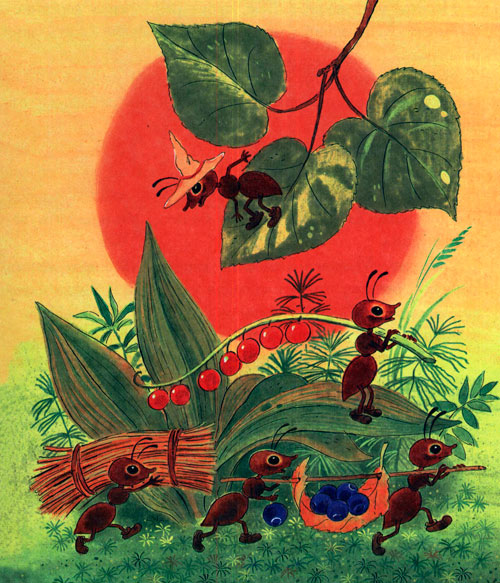 Муравей сидит на листке и думает:«Ничего, поспею: вниз ведь скорей».А листок был плохой: жёлтый, сухой. Дунул ветер и сорвал его с ветки.Несётся листок через лес, через реку, через деревню.Летит Муравьишка на листке, качается — чуть жив от страха.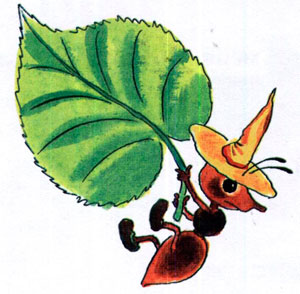 Занёс ветер листок на луг за деревней, да там и бросил. Листок упал на камень, Муравьишка себе ноги отшиб.Лежит и думает:Пропала моя головушка. Не добраться мне теперь до дому. Место кругом ровное. Был бы здоров — сразу бы добежал, да вот беда: ноги болят. Обидно, хоть землю кусай».Смотрит Муравей: рядом Гусеница-Землемер лежит. Червяк-червяком, только спереди — ножки и сзади — ножки.Муравьишка говорит Землемеру:— Землемер, Землемер, снеси меня домой. У меня ножки болят.— А кусаться не будешь?— Кусаться не буду.— Ну садись, подвезу.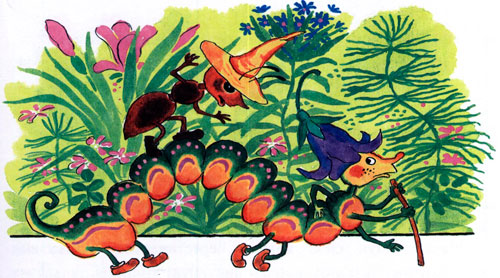 Муравьишка вскарабкался на спину к Землемеру. Тот изогнулся дугой, задние ноги к передним приставил, хвост — к голове. Потом вдруг встал во весь рост, да так и лёг на землю палкой. Отмерил на земле, сколько в нём росту, и опять в дугу скрючился. Так и пошёл, так и пошёл землю мерить. Муравьишка то к земле летит, то к небу, то вниз головой, то вверх.— Не могу больше! — кричит. — Стой! А то укушу!Остановился Землемер, вытянулся по земле. Муравьишка слез, еле отдышался.Огляделся, видит: луг впереди, на лугу трава скошенная лежит. А по лугу Паук-Сенокосец шагает: ноги, как ходули, между ног голова качается.— Паук, а Паук, снеси меня домой! У меня ножки болят.— Ну что ж, садись, подвезу.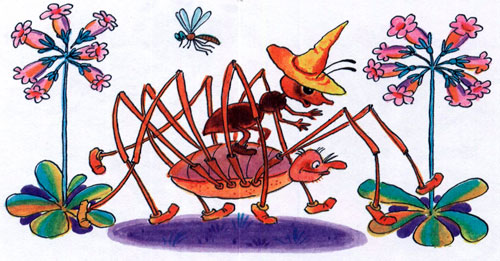 Пришлось Муравьишке по паучьей ноге вверх лезть до коленки, а с коленки вниз спускаться Пауку на спину: коленки у Сенокосца торчат выше спины.Начал Паук свои ходули переставлять — одна нога тут, другая там; все восемь ног, будто спицы, в глазах у Муравьишки замелькали. А идёт Паук не быстро, брюхом по земле чиркает. Надоела Муравьишке такая езда. Чуть было не укусил он Паука. Да тут, на счастье, вышли они на гладкую дорожку.Остановился Паук.— Слезай, — говорит. — Вот Жужелица бежит, она резвей меня. Слез Муравьишка.— Жужелка, Жужелка, снеси меня домой! У меня ножки болят.— Садись, прокачу.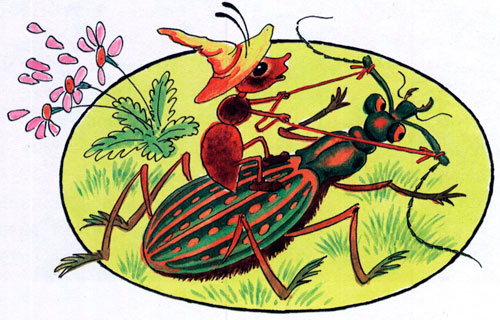 Только успел Муравьишка вскарабкаться Жужелице на спину, она как пустится бежать! Ноги у неё ровные, как у коня.Бежит шестиногий конь, бежит, не трясёт, будто по воздуху летит.Вмиг домчались до картофельного поля.— А теперь слезай, — говорит Жужелица. — Не с моими ногами по картофельным грядам прыгать. Другого коня бери.Пришлось слезть.Картофельная ботва для Муравьишки — лес густой. Тут и со здоровыми ногами — целый день бежать. А солнце уж низко.Вдруг слышит Муравьишка, пищит кто-то:— А ну, Муравей, полезай ко мне на спину, поскачем. Обернулся Муравьишка — стоит рядом Жучок-Блошачок, чуть от земли видно.— Да ты маленький! Тебе меня не поднять.— А ты-то большой! Лезь, говорю.Кое-как уместился Муравей на спине у Блошака. Только-только ножки поставил.— Влез?— Ну влез.— А влез, так держись.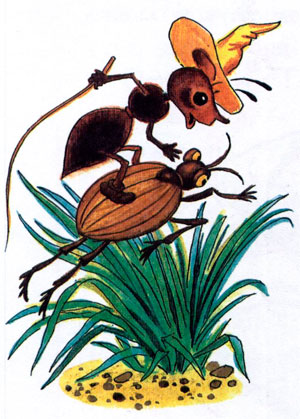 Блошачок подобрал под себя толстые задние ножки, — а они у него, как пружинки складные, — да щёлк! — распрямил их. Глядь, уж он на грядке сидит. Щёлк! — на другой. Щёлк! — на третьей.Так весь огород и отщёлкал до самого забора.Муравьишка спрашивает:— А через забор можешь?— Через забор не могу: высок очень. Ты Кузнечика попроси: он может.— Кузнечик, Кузнечик, снеси меня домой! У меня ножки болят.— Садись на загривок.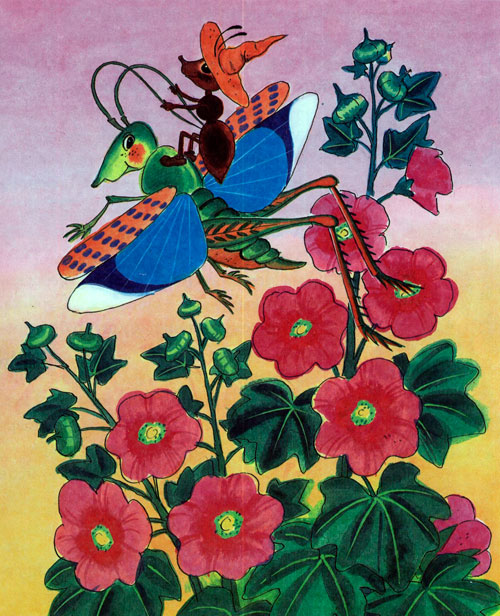 Сел Муравьишка Кузнечику на загривок.Кузнечик сложил свои длинные задние ноги пополам, потом разом выпрямил их и подскочил высоко в воздух, как Блошачок. Но тут с треском развернулись у него за спиной крылья, перенесли Кузнечика через забор и тихонько опустили на землю.— Стоп! — сказал Кузнечик. — Приехали.Муравьишка глядит вперёд, а там река: год по ней плыви — не переплывёшь.А солнце ещё ниже.Кузнечик говорит:— Через реку и мне не перескочить. Очень уж широкая. Стой-ка, я Водомерку кликну: будет тебе перевозчик.Затрещал по-своему, глядь — бежит по воде лодочка на ножках. Подбежала. Нет, не лодочка, а Водомерка-Клоп.— Водомер, Водомер, снеси меня домой! У меня ножки болят.— Ладно, садись, перевезу.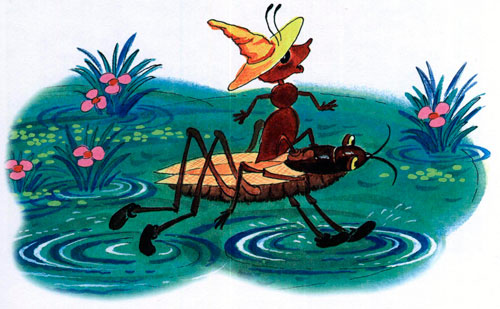 Сел Муравьишка. Водомер подпрыгнул и зашагал по воде, как посуху. А солнце уж совсем низко.— Миленький, шибче! — просит Муравьишка. — Меня домой не пустят.— Можно и пошибче, — говорит Водомер.Да как припустит! Оттолкнётся, оттолкнётся ножками и катит-скользит по воде, как по льду. Живо на том берегу очутился.— А по земле не можешь? — спрашивает- Муравьишка.— По земле мне трудно, ноги не скользят. Да и гляди-ка: впереди-то лес. Ищи себе другого коня.Посмотрел Муравьишка вперёд и видит: стоит над рекой лес высокий, до самого неба. И солнце за ним уже скрылось. Нет, не попасть Муравьишке домой!— Гляди, — говорит Водомер, — вот тебе и конь ползёт.Видит Муравьишка: ползёт мимо Майский Хрущ — тяжёлый жук, неуклюжий жук. Разве на таком коне далеко ускачешь? Всё-таки послушался Водомера.— Хрущ, Хрущ, снеси меня домой. У меня ножки болят.— А ты где живёшь?— В муравейнике за лесом.— Далеконько… Ну что с тобой делать? Садись, довезу.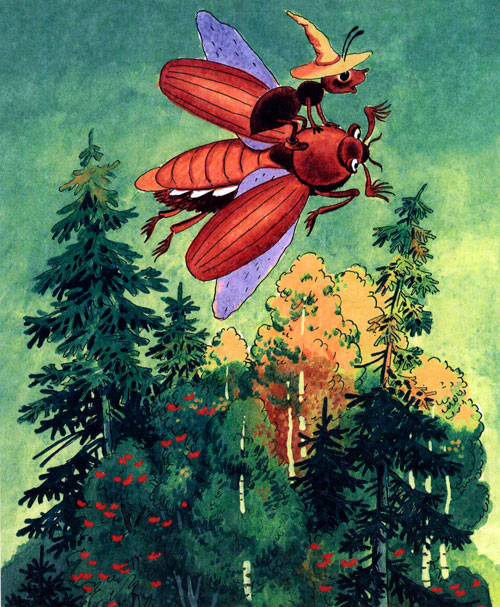 Полез Муравьишка по жёсткому жучьему боку.— Сел, что ли?— Сел.— А куда сел?— На спину.— Эх, глупый! Полезай на голову.Влез Муравьишка Жуку на голову. И хорошо, что не остался на спине: разломил Жук спину надвое, два жёстких крыла приподнял. Крылья у Жука точно два перевёрнутых корыта, а из-под них другие крылышки лезут, разворачиваются: тоненькие, прозрачные, шире и длиннее верхних.Стал Жук пыхтеть, надуваться: «Уф, уф, уф!» Будто мотор заводит.— Дяденька, — просит Муравьишка, — поскорей! Миленький, поживей!Не отвечает Жук, только пыхтит:«Уф, уф, уф!»Вдруг затрепетали тонкие крылышки, заработали. «Жжж! Тук-тук-тук!..» — поднялся Хрущ на воздух. Как пробку, выкинуло его ветром вверх — выше леса.Муравьишка сверху видит: солнышко уже краем землю зацепило.Как помчал Хрущ — у Муравьишки даже дух захватило.«Жжж! Тук-тук-тук!» — несётся Жук, буравит воздух, как пуля.Мелькнул под ним лес — и пропал.А вот и берёза знакомая, и муравейник под ней.Над самой вершиной берёзы выключил Жук мотор и — шлёп! — сел на сук.— Дяденька, миленький! — взмолился Муравьишка. — А вниз-то мне как? У меня ведь ножки болят, я себе шею сломаю.Сложил Жук тонкие крылышки вдоль спины. Сверху жёсткими корытцами прикрыл. Кончики тонких крыльев аккуратно под корытца убрал.Подумал и говорит:— А уж как тебе вниз спуститься, — не знаю. Я на муравейник не полечу: уж очень больно вы, муравьи, кусаетесь. Добирайся сам, как знаешь.Глянул Муравьишка вниз, а там, под самой берёзой, его дом родной.Глянул на солнышко: солнышко уже по пояс в землю ушло.Глянул вокруг себя: сучья да листья, листья да сучья.Не попасть Муравьишке домой, хоть вниз головой бросайся!Вдруг видит: рядом на листке Гусеница Листовёртка сидит, шёлковую нитку из себя тянет, тянет и на сучок мотает.— Гусеница, Гусеница, спусти меня домой! Последняя мне минуточка осталась, — не пустят меня домой ночевать.— Отстань! Видишь, дело делаю: пряжу пряду.— Все меня жалели, никто не гнал, ты первая!Не удержался Муравьишка, кинулся на неё да как куснёт!С перепугу Гусеница лапки поджала да кувырк с листа — и полетела вниз.А Муравьишка на ней висит — крепко вцепился. Только недолго они падали: что-то их сверху — дёрг!И закачались они оба на шёлковой ниточке: ниточка-то на сучок была намотана.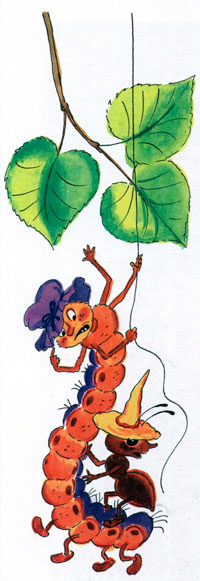 Качается Муравьишка на Листовёртке, как на качелях. А ниточка всё длинней, длинней, длинней делается: выматывается у Листовёртки из брюшка, тянется, не рвётся. Муравьишка с Листовёрткой всё ниже, ниже, ниже опускаются.А внизу, в муравейнике, муравьи хлопочут, спешат, входы-выходы закрывают.Все закрыли — один, последний, вход остался. Муравьишка с Гусеницы кувырк — и домой!Тут и солнышко зашло.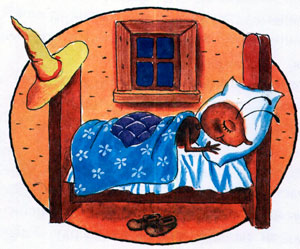 